SOLID CLEARTOPАкрил-уретановый двухкомпонентный лак системы MSАртикул продукта: 321.1000, 3210.0500 – (1000+500мл); 321.5000, 3210.2500 – (5000+2500мл)Описание продукта:Двухкомпонентный акрил-уретановый прозрачный лак CLEARTOP системы Medium Solid. Предназначен для нанесения поверх базового слоя в системах двухслойных покрытий с эффектами «металлик», «перламутр», а также однородных цветов. Преимущества продукта:Удобен в нанесении;Обладает высоким глянцем;Легко полируется.Подготовка поверхности:CLEARTOP наносится на:Все современные эмали с эффектом «перламутр» и «металлик» как на водной так и на сольвентной основах;Шлифованные акриловые эмали;Шлифованные старые лакокрасочные покрытия.Примечание: при нормальных условиях (20°С) лак CLEARTOP не требует разбавления. При   высокой температуре, повышенной вентиляции или в случае окраски большой поверхности можно добавить 5-10% растворителя Solid 2K Thinner.Предварительное шлифование.Для старого лакокрасочного покрытия использовать абразивы градаций: P600 - P1000.Технические характеристики:Состав: 	 акрил-уретановые смолыПлотность: 0,945 кг/лЦвет: 	ПрозрачныйСрок хранения: 48 месяцев при t20°С в закрытой таре             ПРИМЕНЕНИЕ ПРОДУКТА Пропорции смешивания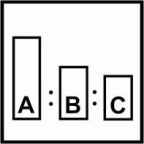 CLEARTOP CLEARTOP HARDENER2K THINNERПо объемуПо весу Пропорции смешиванияCLEARTOP CLEARTOP HARDENER2K THINNER215-10%100524-8 Вязкость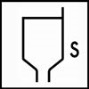 15÷17сек., DIN 4/20oC,Без разбавителя15÷17сек., DIN 4/20oC,Без разбавителя15÷17сек., DIN 4/20oC,Без разбавителяЖизнеспособность До 2 ч при 20oCДо 2 ч при 20oCДо 2 ч при 20oC Оборудование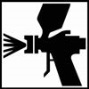 Размер сопла: HVLP, Trans Tech и RP      	1.3÷1.4 ммДавление на входе: 	                                   2.0 – 2.5 барРазмер сопла: HVLP, Trans Tech и RP      	1.3÷1.4 ммДавление на входе: 	                                   2.0 – 2.5 барРазмер сопла: HVLP, Trans Tech и RP      	1.3÷1.4 ммДавление на входе: 	                                   2.0 – 2.5 бар Нанесение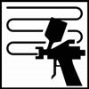 2 слоя общей толщиной до 50-70 µm сухого слоя2 слоя общей толщиной до 50-70 µm сухого слоя2 слоя общей толщиной до 50-70 µm сухого слоя Выдержка 20⁰С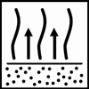 Между слоями 7 минутПеред сушкой 10 минутМежду слоями 7 минутПеред сушкой 10 минутМежду слоями 7 минутПеред сушкой 10 минут Сушка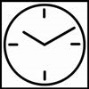 От пыли: 30 минутМонтажная прочность   20⁰С – 6 часов	                              60⁰С – 30 минутПолное высыхание       : 20⁰С – 24 часаТемпература ниже 20⁰С	 значительно увеличивает время отвержденияОт пыли: 30 минутМонтажная прочность   20⁰С – 6 часов	                              60⁰С – 30 минутПолное высыхание       : 20⁰С – 24 часаТемпература ниже 20⁰С	 значительно увеличивает время отвержденияОт пыли: 30 минутМонтажная прочность   20⁰С – 6 часов	                              60⁰С – 30 минутПолное высыхание       : 20⁰С – 24 часаТемпература ниже 20⁰С	 значительно увеличивает время отвержденияИК сушка короткие волны 60⁰С на поверхности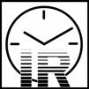 8 минут8 минут8 минутОбработка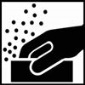 При необходимости полученное покрытие может быть отполировано после полного высыхания.В течение 24 часов покрытие на основе SOLID CLEARTOP может быть перекрашено без предварительного шлифованияПри необходимости полученное покрытие может быть отполировано после полного высыхания.В течение 24 часов покрытие на основе SOLID CLEARTOP может быть перекрашено без предварительного шлифованияПри необходимости полученное покрытие может быть отполировано после полного высыхания.В течение 24 часов покрытие на основе SOLID CLEARTOP может быть перекрашено без предварительного шлифования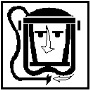 Техника безопасностиВо время работы с продуктами 2K необходимо использовать исправные средства индивидуальной защиты. Следует защищать глаза и дыхательные пути.Помещения должны хорошо проветриваться.Пистолеты и инструменты следует очищать сразу же после окончания работы.Во время работы с продуктами 2K необходимо использовать исправные средства индивидуальной защиты. Следует защищать глаза и дыхательные пути.Помещения должны хорошо проветриваться.Пистолеты и инструменты следует очищать сразу же после окончания работы.Во время работы с продуктами 2K необходимо использовать исправные средства индивидуальной защиты. Следует защищать глаза и дыхательные пути.Помещения должны хорошо проветриваться.Пистолеты и инструменты следует очищать сразу же после окончания работы.